			                                                Ερμούπολη: 02 -02 -2015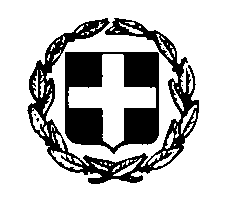 ΕΛΛΗΝΙΚΗ ΔΗΜΟΚΡΑΤΙΑ 	Αριθ. Πρωτ.: 712ΥΠΟΥΡΓΕΙΟ ΠΑΙΔΕΙΑΣ ΚΑΙ ΘΡΗΣΚΕΥΜΑΤΩΝ, ΠΕΡ/ΚΗ Δ/ΝΣΗ Α/ΘΜΙΑΣ & Β/ΘΜΙΑΣ ΕΚΠ/ΣΗΣ Ν. ΑΙΓΑΙΟΥΔ/ΝΣΗ Α/ΘΜΙΑΣ ΕΚΠ/ΣΗΣ Ν. ΚΥΚΛΑΔΩΝΤαχ.Δ/νση:       I. Ράλλη 6	Ταχ. Κώδικας: 84100 Σύρος                                                                              Πληροφορίες:        Χρυσάννα ΔιαμαντήΥπεύθυνη Σχολικών Δραστηριοτήτων   	 Τηλέφωνο:      22810-79354     	               FAX:                  22810-79229    	 E-mail:              schdraseis@dipe.kyk.sch.gr 		Θέμα: ««Σχολικοί Λαχανόκηποι & Διατροφική Αυτάρκεια»Αγαπητοί συνάδελφοι,σας ενημερώνουμε ότι η Δ/νση Π.Ε. Ν. Κυκλάδων, διαμέσου της Υπευθύνου Σχολικών Δραστηριοτήτων, σε συνεργασία με την Περιφέρεια Ν. Αιγαίου, την «Ελίχρυσος Κοιν.Σ.Επ.» & το ΚΕΚ Γεννηματάς, στα πλαίσια της υλοποίησης του έργου «Προγράμματα Κατάρτισης για άνεργους, εργαζόμενους & αυτοαπασχολούμενους στα νησιά των Κυκλάδων» πραγματοποιούν το πρόγραμμα: «Σχολικοί Λαχανόκηποι & Διατροφική Αυτάρκεια» το Σάββατο 7 Φεβρουαρίου 2015Το πρόγραμμα ανήκει στην ενότητα της εκπαίδευσης και της περιβαλλοντικής ευαισθητοποίησης και απευθύνεται σε εκπαιδευτικούς της Α/θμιας Εκπαίδευσης, αναλυτικά: Σάββατο:  7 Φεβρουαρίου 2015   Ώρα:  9.30 – 17:00  «Σχολικοί Λαχανόκηποι & Διατροφική Αυτάρκεια» Ημερήσιο Βιωματικό εργαστήριο:Χώρος: Βοτανικός Κήπος Σύρου – Χρούσσα (πρώην Κατασκήνωση) – δηλώσεις συμμετοχής: katartisi-pnai.grΕισηγητής του προγράμματος είναι ο φυσικός καλλιεργητής - γεωπόνος Παναγιώτης Μανίκης, πρωτοπόρος & κύριος εκφραστής της Φυσικής Καλλιέργειας στην Ελλάδα.http://www.natural-farming.eu Ο Παναγιώτης Μανίκης εδώ και χρόνια συντηρεί και αναπτύσσει με επιτυχία ένα αγρόκτημα στο Κλεισοχώρι της Έδεσσας με βάση τις αρχές της φυσικής καλλιέργειας. Είναι υπεύθυνος του Κέντρου Φυσικής Καλλιέργειας που βρίσκεται στο Κλησοχώρι  Έδεσσας & διοργανώνει επί χρόνια εθελοντικές σπορές για:Δημιουργία φυσικών αγροκτημάτων και λαχανόκηπων στην Ελλάδα και το εξωτερικόΣπορές για αναβλάστηση των γυμνών και άγονων βουνών και των ερήμωνΠρακτική ενημέρωση των μαθητών της Πρωτοβάθμιας και την Δευτεροβάθμιας Εκπαίδευσης στα πλαίσια της περιβαλλοντικής εκπαίδευσηςΣυστηματική συλλογή σπόρων που χρησιμεύουν για τις σπορές με σκοπό την αναβλάστηση των βουνώνΤο Κέντρο Περιβαλλοντικής Εκπαίδευσης της Έδεσσας σε συνεργασία με το Κέντρο Φυσικής Καλλιέργειας έχουν ξεκινήσει από πέρυσι (2014) τη δημιουργία ενός πανελλαδικού δικτύου σχολικών λαχανόκηπων στα πλαίσια του προγράμματος «Σχολικοί Λαχανόκηποι & Αυτάρκεια».Σκοπός του προγράμματος «Σχολικοί Λαχανόκηποι» είναι η στήριξη των εκπαιδευτικών που υλοποιούν προγράμματα Περιβαλλοντικής Εκπαίδευσης., η ευασθητοποίηση/εκπαίδευση ενηλίκων η δημιουργία ομάδας εκπαιδευτικών-συντονιστών, που θα δημιουργήσουν σε συνεργασία  με τους μαθητές και τους γονείς( προαιρετικά), κήπους στα σχολεία τους η ανάπτυξη περιβαλλοντικής συνείδησης & βιωματικής προσέγγισης των μαθητών με τη μητέρα φύση. «Η προστασία της φύσης δεν είναι θέμα μόνο γνώσης, είναι ζωή. Είναι το ζωντανό βίωμα μέσα από το οποίο ο μαθητής θα αφομοιώσει τη σχέση του με τη φύση. Σκοπός είναι η κατάκτηση εννοιών όπως η αειφορία, η διατροφική αυτάρκεια καθώς και η καλλιέργεια οικολογικής συνείδησης και η έννοια της κοινότητας.Ο σχολικός κήπος είναι εφόδιο για τον σημερινό νέο να διαμορφωθεί ως υπεύθυνος και ενεργός πολίτης ικανός να χαρεί και να αξιοποιήσει τη φύση χωρίς να την στερήσει από τις επόμενες γενιές.»Μαθαίνοντας οι μαθητές να παράγουν τροφή με φυσικές μεθόδους και πρακτικές που σέβονται το περιβάλλον, κατανοούν πώς επιτυγχάνεται η διατροφική αυτάρκεια και πώς αυτή σχετίζεται με την αυτάρκεια σε νοητικό επίπεδο, σε επίπεδο ύπαρξης.Αναλυτικά το πρόγραμμα:Σάββατο 7 Φεβρουαρίου 2015: «Σχολικοί Λαχανόκηποι & Διατροφική Αυτάρκεια»9:30 – 10:00: Προσέλευση –εγγραφές (Τσάι – καφές φροντισμένα από την ομάδα του Βοτανικού κήπου)10:00 -11:00: Εισαγωγική εισήγηση,  Παναγιώτης Μανίκης11:00-12:00:  Κατασκευή σβόλων – πληροφορίες σχετικά με τους σπόρους και τις ιδιότητες τους12:00-14:00: Κατασκευή σχολικών «σαμαριών» - παράλληλα πρακτικές πληροφορίες σχετικά με την καλλιέργεια.14:00-15:00: Γεύμα μαγειρεμένο και φροντισμένο από την ομάδα του Βοτανικού Κήπου 15:00-17:00: Παρουσίαση-συζήτηση πρακτικών προτάσεων για δράσεις: Πώς διατηρούμε αυτό που ξεκινήσαμε ενεργό και ζωντανό.Απευθύνεται μόνο σε εκπαιδευτικούςΌσοι/όσες εκπαιδευτικοί ενδιαφέρονται να συμμετέχουν, μπορούν να δηλώσουν συμμετοχή στο katartisi-pnai.gr Παρακαλούμε να ενημερωθούν όλοι/ες οι εκπαιδευτικοί. Θα δοθούν βεβαιώσεις παρακολούθησης.Για ότι διευκρίνιση θέλετε είμαστε στη διάθεση σας.	                                                                                             Ο Αν/της  Διευθυντής Π.Ε Κυκλάδων			 Χρήστος Καφτηράνης      